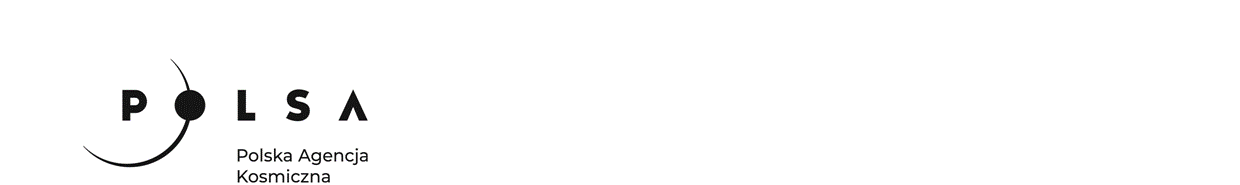 ZAŁĄCZNIK NR 2 DO SWZ - FORMULARZ OFERTYZamawiający: Polska Agencja Kosmiczna ul. Trzy Lipy 3 (Budynek C)80-172 GdańskWykonawca:……….………………………………………(pełna nazwa/firma, adres, 
oraz podanie w zależności od podmiotu: NIP/PESEL, KRS/CEiDG)reprezentowany przez:………………………………………….(imię, nazwisko, stanowisko/podstawa do  reprezentacji)OFERTA W POSTĘPOWANIU w odpowiedzi na ogłoszenie o postępowaniu o udzielenie zamówienia publicznego prowadzonego w trybie podstawowym bez negocjacji na: 
Opracowanie ekspertyz dotyczących możliwości polskich wkładów do partnerstwa pomiędzy Polską a NASA JPL w misjach kosmicznych (znak sprawy: BO/11/2023)my niżej podpisani:……………………………………………………………………………………………………………………………………………..działając w imieniu i na rzecz:………………………………………………………………………………………………………………………………………………………………………………………………………………………………………………………………………………………………………………………………………………………………(pełna nazwa (firma) dokładny adres Wykonawcy (siedziba albo miejsce zamieszkania). 
W przypadku składania oferty przez Wykonawców występujących wspólnie podać pełne nazwy (firmy) i dokładne adresy (siedziba albo miejsce zamieszkania) wszystkich Wykonawców występujących wspólnie – z zaznaczeniem lidera)SKŁADAMY OFERTĘ na wykonanie przedmiotu zamówienia zgodnie ze Specyfikacją Warunków Zamówienia, zwaną dalej SWZ.OŚWIADCZAMY, że zgodnie z załączonym pełnomocnictwem, Pełnomocnikiem do reprezentowania nas w postępowaniu lub reprezentowania nas w postępowaniu i zawarcia umowy jest:………………………………………………………………………………………………………………………………………………………………..(wypełniają jedynie Wykonawcy składający wspólną ofertę lub Wykonawcy, którzy w powyższym zakresie ustanowili pełnomocnictwo)Oświadczamy, że zapoznaliśmy się ze SWZ w tym z wzorem umowy, jak też ze wszystkimi innymi dokumentami oraz warunkami spełnienia świadczenia. Do dokumentów i opisu sposobu oceny spełniania warunków nie wnosimy żadnych zastrzeżeń i uznajemy się za związanych określonymi w nich postanowieniami, a w przypadku wyboru naszej oferty podpiszemy umowę zgodnie z treścią przedstawioną przez Zamawiającego.- w cenie oferty zostały uwzględnione wszystkie koszty wykonania zamówienia.OFERUJEMY wykonanie ww. przedmiotu zamówienia określonego w Specyfikacji Warunków Zamówienia, zgodnie z warunkami określonymi przez Zamawiającego za cenę:Uwaga ! (w przypadku, gdy Wykonawca nie składa oferty na którąkolwiek z części, powinien wpisać  w odpowiedniej rubryce „BRUTTO”: „nie składamy oferty” lub dokonać odpowiednio wykreślenia).Część I: Usługa ekspercka dotycząca możliwości wykorzystania polskich technologii oraz polskiej ekspertyzy technicznej do prac związanych z napędem i przygotowaniem koncepcji lądowania w realizacji misji eksploracyjnej na powierzchni Marsa.BRUTTO : ___________________________________________________________________zł, (słownie:____________________________________________________________zł),Netto: _____________________________________________________________________w tym za:Część II: Usługa ekspercka dotycząca możliwości zastosowania polskich technologii w zakresie planowania trasy ruchu,  wykrywania i unikania zagrożeń podczas autonomicznego ruchu, wykorzystania systemów związanych z pozyskiwaniem i magazynowaniem energii w misjach eksploracyjnych.BRUTTO : ___________________________________________________________________zł, (słownie:____________________________________________________________zł),Netto: _____________________________________________________________________w tym za:Część III: Usługa ekspercka dotycząca możliwości zastosowania polskich instrumentów naukowych – tj.  spektrometru do mierzenia składu i ciśnienia atmosfery oraz anteny dipolowej do pomiaru pola elektromagnetycznego, oraz elektroniki do pozostałych instrumentów w misji marsjańskiej.BRUTTO : ___________________________________________________________________zł, (słownie:____________________________________________________________zł),Netto: _____________________________________________________________________w tym za:Część IV: Usługa ekspercka dotycząca możliwości zastosowania polskich urządzeń optycznych, platformy satelitarnej CubeSat 6U oraz systemów napędowych w misjach księżycowych do mapowania lodu w trwale zacienionych obszarach w pobliżu południowego bieguna Księżyca.BRUTTO : ___________________________________________________________________zł, (słownie:____________________________________________________________zł),Netto: _____________________________________________________________________w tym za:OŚWIADCZAMY, że w celu potwierdzenia doświadczenia w ramach kryterium oceny ofert, niżej wymienione osoby, wyznaczone do realizacji zamówienia w Części ………………..(wypełnić dla części dla których Wykonawca składa ofertę, a w przypadku wskazania różnych osób w poszczególnych częściach powielić odpowiednio tabele), w tym:Kierownik Zespołu, który w ciągu ostatnich 3 (trzech) lat przed upływem terminu składania ofert kierował co najmniej jednym projektem B+R w obszarze związanym z satelitarnym użytkowaniem przestrzeni kosmicznej lub z obszaru technologii kosmicznych lub w obszarze obserwacji astronomicznych i badań ciał niebieskich lub kierował pracami w ramach co najmniej jednego studium wykonalności lub ekspertyzy lub pracy naukowej opublikowanej w czasopiśmie z listy filadelfijskiej, w obszarze związanym z satelitarnym użytkowaniem przestrzeni kosmicznej lub z obszaru technologii kosmicznych lub w obszarze obserwacji astronomicznych i badań ciał niebieskich, w tym: Ekspert w obszarze technologii kosmicznych, astronomii lub badań kosmicznych, który w ciągu ostatnich 5 (pięciu) lat przed upływem terminu składania ofert opracował, jako autor/współautor, co najmniej dwa studia wykonalności lub co najmniej dwie ekspertyzy lub co najmniej dwie prace naukowe opublikowane w czasopiśmie z listy filadelfijskiej, w obszarze związanym z satelitarnym użytkowaniem przestrzeni kosmicznej lub z obszaru technologii kosmicznych lub w obszarze obserwacji astronomicznych i badań ciał niebieskichSpecjalista w obszarze technologii kosmicznych, astronomii lub badań ciał niebieskich, który  w ciągu ostatnich 3 (trzech) lat  przed upływem terminu składania ofert, brał udział w realizacji co najmniej jednego studium wykonalności lub ekspertyzy lub projektu naukowego lub projektu B+R lub publikacji naukowej – w obszarze związanym z satelitarnym użytkowaniem przestrzeni kosmicznej lub z obszaru technologii kosmicznych lub w obszarze obserwacji astronomicznych i badań ciał niebieskich.Uwaga!: Oświadczenie składane w zakresie oceny oferty w Kryterium:  Doświadczenie Kadry3. OŚWIADCZAMY, że wybór niniejszej oferty: a)	NIE będzie prowadził do powstania u Zamawiającego obowiązku podatkowego zgodnie z przepisami o podatku od towarów i usług** b)	będzie prowadził do powstania u Zamawiającego obowiązku podatkowego zgodnie z przepisami o podatku od towarów i usług, wobec czego poniżej wskazujemy: **(**niepotrzebne skreślić)Pouczenie:Zgodnie z przepisami o podatku od towarów i usług powstanie obowiązku podatkowego u Zamawiającego następuje w przypadku:✓ wewnątrzwspólnotowego nabycia towarów,✓ importu usług lub towarów,✓ mechanizmu odwróconego obciążenia podatkiem VAT.Obowiązek podatkowy u Zamawiającego oznacza przerzucenie ciężaru naliczenia i rozliczania podatku VAT ze sprzedawcy (Wykonawcy) na nabywcę (Zamawiającego). W praktyce oznacza to, że Wykonawca wystawia fakturę/y w wysokości netto, a Zamawiający we własnym zakresie dolicza należny podatek VAT i samodzielnie go rozlicza (odprowadza).ZAMÓWIENIE ZREALIZUJEMY w terminach określonych w SWZ, w tym w szczególności zgodnie z postanowieniami PPU – dotyczy wszystkich Części, na którą Wykonawca składa ofertę.AKCEPTUJEMY warunki płatności określone przez Zamawiającego w Specyfikacji Warunków Zamówienia– dotyczy wszystkich Części, na którą Wykonawca składa ofertę.Oświadczam/y, że zamierzam/y powierzyć realizację następujących części zamówienia Podwykonawcom** - dotyczy Części ………….:Integralną częścią oferty są załączone w kolejności:UWAŻAMY SIĘ za związanych niniejszą ofertą przez czas wskazany w Specyfikacji Warunków Zamówienia, tj. przez okres 30 dni uwzględniając, że pierwszym dniem terminu związania ofertą jest dzień, w którym upływa termin składania ofert.Oświadczamy, że jeśli - do upływu terminu związania ofertą nastąpią jakiekolwiek zmiany sytuacji w zakresie dotyczącym podmiotu składającego ofertę a w przedstawionej w naszych dokumentach wchodzących w skład oferty, natychmiast powiadomimy o nich na piśmie Zamawiającego. Oświadczamy, iż - za wyjątkiem informacji i dokumentów zawartych w ofercie 
na stronach  Nr _____________** - niniejsza oferta, (której częścią są wszelkie załączniki do niej) są jawne i nie zawierają informacji stanowiących tajemnicę przedsiębiorstwa w rozumieniu przepisów  o zwalczaniu nieuczciwej konkurencji, które chcę zastrzec przed ogólnym dostępem. ** odpowiednio - wpisać numery stron lub postawić kreskę. 
Uwaga!!! W przypadku zastrzeżenia informacji stanowiącej tajemnicę przedsiębiorstwa wymagane jest załączenie uzasadnienia.Oświadczam, że wypełniłem obowiązki informacyjne przewidziane w art. 13 lub art. 14 RODO (Rozporządzenie Parlamentu Europejskiego i Rady (UE) 2016/679 z dnia 27 kwietnia 2016 r.  w sprawie ochrony osób fizycznych w związku z przetwarzaniem danych osobowych i w sprawie swobodnego przepływu takich danych oraz uchylenia dyrektywy 95/46/WE (ogólne rozporządzenie o ochronie danych) (Dz. Urz. UE L 119 z 04.05.2016, str. 1) wobec osób fizycznych, od których dane osobowe bezpośrednio lub pośrednio pozyskałem w celu ubiegania się o udzielenie zamówienia publicznego w niniejszym postępowaniu******** w przypadku gdy wykonawca nie przekazuje danych osobowych innych niż bezpośrednio jego dotyczących lub zachodzi wyłączenie stosowania obowiązku informacyjnego, stosownie do art. 13 ust. 4 lub art. 14 ust. 5 RODO treści oświadczenia wykonawca nie składa (usunięcie treści oświadczenia np. przez jego wykreślenie)WSZELKĄ KORESPONDENCJĘ w sprawie niniejszego postępowania należy kierować do: Imię i nazwisko ________________________________________________Adres: ________________________________________________________telefon:…………………………………..Adres e-mail: ________________________________OŚWIADCZAMY, że zgodnie z definicjami zawartymi w art. 7 ustawy z dnia z dnia 6 marca 2018 r. Prawo przedsiębiorców – jesteśmy (należy zaznaczyć właściwą informację): Uwaga: w przypadku składania oferty przez podmioty występujące wspólnie należy podać informację w zakresie wszystkich podmiotów składających wspólną ofertę. • Mikroprzedsiębiorstwem TAK/NIE* • Małym przedsiębiorstwem TAK/NIE* • Średnim przedsiębiorstwem TAK/NIE* zgodnie z poniższą definicją: Mikroprzedsiębiorstwo: przedsiębiorstwo, które zatrudnia mniej niż 10 osób i którego roczny obrót lub roczna suma bilansowa nie przekracza 2 milionów EUR. Małe przedsiębiorstwo: przedsiębiorstwo, które zatrudnia mniej niż 50 osób i którego roczny obrót lub roczna suma bilansowa nie przekracza 10 milionów EUR. 32 z 70 BO/7/2023 Średnie przedsiębiorstwo: przedsiębiorstwo, które nie jest mikroprzedsiębiorstwem ani małym przedsiębiorstwem i które zatrudnia mniej niż 250 osób i którego roczny obrót nie przekracza 50 milionów EUR lub roczna suma bilansowa nie przekracza 43 milionów EUR..W przypadku wyboru naszej oferty zobowiązujemy się do podpisania umowy w terminie  
i miejscu wskazanym przez Zamawiającego.                                                                                             ……….………………… ……………………………………………………			(podpis osoby/osób uprawnionej/-ych do reprezentowania Wykonawcy)Proszę o podpisaniekwalifikowanym podpisem elektronicznym składając oświadczenie w formie elektronicznej lubpodpisem zaufanym lub podpisem osobistym składając oświadczenie w postaci elektronicznejZałącznik nr 3 do SWZZamawiający:Polska Agencja Kosmiczna ul. Trzy Lipy 3 (Budynek C)80-172 GdańskWykonawca:…………………………………………(pełna nazwa/firma, adres, w zależności od podmiotu: NIP/PESEL, KRS/CEiDG)reprezentowany przez:……………………………………(imię, nazwisko, stanowisko/podstawa do  reprezentacji)Oświadczenia wykonawcy/wykonawcy wspólnie ubiegającego się o udzielenie zamówieniaUWZGLĘDNIAJĄCE PRZESŁANKI WYKLUCZENIA Z ART. 7 UST. 1 USTAWY o szczególnych rozwiązaniach w zakresie przeciwdziałania wspieraniu agresji na Ukrainę oraz służących ochronie bezpieczeństwa narodowegoskładane na podstawie art. 125 ust. 1 ustawy Pzp Na potrzeby postępowania o udzielenie zamówienia publicznego pn. Opracowanie ekspertyz dotyczących możliwości polskich wkładów do partnerstwa pomiędzy Polską a NASA JPL w misjach kosmicznych (znak sprawy: BO/11/2023), prowadzonego przez POLSKĄ AGENCJĘ KOSMICZNĄ, oświadczam, co następuje:OŚWIADCZENIA DOTYCZĄCE PODSTAW WYKLUCZENIA:Oświadczam, że nie podlegam wykluczeniu z postępowania na podstawie 108 ust. 1 pkt. 1-6 ustawy Pzp, w tym w zakresie art. 108 ust. 1 pkt 5 ustawy Pzp nie zawarłem z innymi wykonawcami porozumienia mającego na celu zakłócenie konkurencji.Oświadczam, że zachodzą w stosunku do mnie podstawy wykluczenia z postępowania na podstawie art. …………. ustawy Pzp (podać mającą zastosowanie podstawę wykluczenia spośród wymienionych w art. 108 ust. 1 pkt 1, 2 i 5 ustawy Pzp). Jednocześnie oświadczam, że w związku z ww. okolicznością, na podstawie art. 110 ust. 2 ustawy Pzp podjąłem następujące środki naprawcze i zapobiegawcze …………………………………………………………………………………………………………………………………………………………………Oświadczam, że nie zachodzą w stosunku do mnie przesłanki wykluczenia z postępowania na podstawie art.  7 ust. 1 ustawy z dnia 13 kwietnia 2022 r. o szczególnych rozwiązaniach w zakresie przeciwdziałania wspieraniu agresji na Ukrainę oraz służących ochronie bezpieczeństwa narodowego (Dz.U. z 2023 r. poz. 1497 ze zm). OŚWIADCZENIE DOTYCZĄCE PODANYCH INFORMACJI:Oświadczam, że wszystkie informacje podane w powyższych oświadczeniach są aktualne 
i zgodne z prawdą oraz zostały przedstawione z pełną świadomością konsekwencji wprowadzenia zamawiającego w błąd przy przedstawianiu informacji. INFORMACJA DOTYCZĄCA DOSTĘPU DO PODMIOTOWYCH ŚRODKÓW DOWODOWYCH:Wskazuję następujące podmiotowe środki dowodowe, które można uzyskać za pomocą bezpłatnych i ogólnodostępnych baz danych, oraz dane umożliwiające dostęp do tych środków:1) ......................................................................................................................................................(wskazać podmiotowy środek dowodowy, adres internetowy, wydający urząd lub organ, dokładne dane referencyjne dokumentacji)2) .......................................................................................................................................................(wskazać podmiotowy środek dowodowy, adres internetowy, wydający urząd lub organ, dokładne dane referencyjne dokumentacji)----------------------------------------------	(podpis osoby/osób uprawnionej/-ych do reprezentowania Wykonawcy)Proszę o podpisaniekwalifikowanym podpisem elektronicznym składając oświadczenie w formie elektronicznej lubpodpisem zaufanym lub podpisem osobistym składając oświadczenie w postaci elektronicznej Lp.Przedmiot zamówieniaWartość nettoPodatekPodatekWartość bruttoLp.Przedmiot zamówieniaWartość nettoStawka VAT%Kwota VATWartość brutto1234561Usługa ekspercka dotycząca możliwości wykorzystania polskich technologii oraz polskiej ekspertyzy technicznej do prac związanych z napędem i przygotowaniem koncepcji lądowania w realizacji misji eksploracyjnej na powierzchni Marsa2Udzielenie niewypowiadalnej przez pierwsze 20 lat obowiązywania, bezterminowej i niewyłącznej licencji na wykorzystanie ww. opracowania (uwaga: kwota nie może przekroczyć 10 tys. zł. brutto)Lp.Przedmiot zamówieniaWartość nettoPodatekPodatekWartość bruttoLp.Przedmiot zamówieniaWartość nettoStawka VAT%Kwota VATWartość brutto1234561Usługa ekspercka dotycząca możliwości zastosowania polskich technologii w zakresie planowania trasy ruchu,  wykrywania i unikania zagrożeń podczas autonomicznego ruchu, wykorzystania systemów związanych z pozyskiwaniem i magazynowaniem energii w misjach eksploracyjnych.2Udzielenie niewypowiadalnej przez pierwsze 20 lat obowiązywania, bezterminowej i niewyłącznej licencji na wykorzystanie ww. opracowania (uwaga: kwota nie może przekroczyć 10 tys. zł. brutto).Lp.Przedmiot zamówieniaWartość nettoPodatekPodatekWartość bruttoLp.Przedmiot zamówieniaWartość nettoStawka VAT%Kwota VATWartość brutto1234561Usługa ekspercka dotycząca możliwości zastosowania polskich instrumentów naukowych – tj.  spektrometru do mierzenia składu i ciśnienia atmosfery oraz anteny dipolowej do pomiaru pola elektromagnetycznego, oraz elektroniki do pozostałych instrumentów w misji marsjańskiej.2Udzielenie niewypowiadalnej przez pierwsze 20 lat obowiązywania, bezterminowej i niewyłącznej licencji na wykorzystanie ww. opracowania (uwaga: kwota nie może przekroczyć 10 tys. zł. brutto).Lp.Przedmiot zamówieniaWartość nettoPodatekPodatekWartość bruttoLp.Przedmiot zamówieniaWartość nettoStawka VAT%Kwota VATWartość brutto1234561Usługa ekspercka dotycząca możliwości zastosowania polskich urządzeń optycznych, platformy satelitarnej CubeSat 6U oraz systemów napędowych w misjach księżycowych do mapowania lodu w trwale zacienionych obszarach w pobliżu południowego bieguna Księżyca2Udzielenie niewypowiadalnej przez pierwsze 20 lat obowiązywania, bezterminowej i niewyłącznej licencji na wykorzystanie ww. opracowania (uwaga: kwota nie może przekroczyć 10 tys. zł. brutto).Imię i nazwiskoLiczba ww. usług/projektów (zrealizowanych, zakończonych) w ciągu ostatnich 3 (trzech) lat przed upływem terminu składania ofert, którymi  wskazana osoba kierowałaNazwa lub tytuł usługi/projektu (w tym projektu B+R/ studium/ekspertyzy/opublikowanej pracy naukowej) wraz z podaniem przedmiotu wskazanej usługi/projektu (w tym studium/ekspertyzy/opublikowanej pracy naukowej wraz z podaniem miejsca publikacji), którymi  wskazana osoba kierowałaTermin(od dd/mm/rrrrdo dd/mm/rrrr),w którym wskazana osoba kierowała pracami w podanych usługach/projektachImię i nazwiskoLiczba ww. studium, ekspertyz lub opublikowanych prac naukowych w wymaganym zakresie (zrealizowanych, zakończonych) w ciągu ostatnich 5 (pięciu) lat przed upływem terminu składania ofert, opracowanych przez wskazaną osobę
(jako autora/współautora)Nazwa lub tytuł usługi/projektu (w tym studia/ekspertyzy/opublikowane prace naukowe) wraz z podaniem przedmiotu wskazanej usługi/projektu (w tym studium/ekspertyzy/opublikowanej pracy naukowej wraz z podaniem miejsca publikacji), której wskazana osoba była autorem/współautoremTermin(od dd/mm/rrrrdo dd/mm/rrrr),w którym wskazana osoba opracowała studia/ekspertyzy/opublikowane prace naukowew ramach podanych usług/projektówImię i nazwiskoLiczba ww. usług/projektów (zrealizowanych, zakończonych) w ciągu ostatnich 3 lat przed upływem terminu składania ofert, w realizacji których uczestniczyła wskazana osobaNazwa lub tytuł usługi/projektu (w tym studium/ekspertyzy/projektu naukowego/ projektu B+R/ publikacji naukowej) wraz z podaniem przedmiotu wskazanej usługi/projektu (w tym studium/ekspertyzy/projektu naukowego/ projektu B+R/ publikacji naukowej)Termin(od dd/mm/rrrrdo dd/mm/rrrr),w którym wskazana osoba uczestniczyław podanych usługach/projektach 
(w realizacji studium/ekspertyzy/projektu naukowego/ projektu B+R/ publikacji naukowej)Nazwa (rodzaju) towaru lub usługi, których dostawa lub świadczenie będą prowadziło do powstania obowiązku podatkowego Wartość towaru lub usługi objętego obowiązkiem podatkowym zamawiającego, bez kwoty podatkuStawka podatku od towarów i usług, która zgodnie z wiedzą Wykonawcy będzie miała zastosowanieLp.Opis części zamówienia, którą Wykonawcazamierza powierzyć do realizacji przez PodwykonawcęNazwa Podwykonawcy….….Lp.Nazwa (rodzaj) dokumentuEwentualne uwagi1.Pełnomocnictwo do podpisania oferty.2.Oświadczenie o niepodleganiu wykluczeniu z postępowania - zgodny w treści ze wzorem stanowiącym Załącznik Nr 3 do SWZ3.Inne